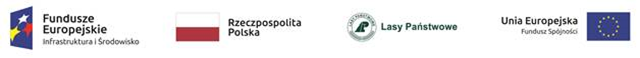 Załącznik nr 10 do SWZ Zn. Spr. : SA.270.3.2022__________________________________________________________(Nazwa i adres wykonawcy)WYKAZ OSÓB SKIEROWANYCH DO REALIZACJI ZAMÓWIENIAPrzystępując do postępowania w sprawie zamówienia publicznego prowadzonego w trybie przetargu nieograniczonego na:„Pełnienie kompleksowych usług nadzoru inwestorskiego dla zadania: Budowa przepustów, mostów, brodów, kaszyc oraz palisad w Nadleśnictwie Stary Sącz w ramach kompleksowego projektu adaptacji lasów i leśnictwa do zmian klimatu – małej retencji oraz przeciwdziałaniu erozji wodnej na terenach górskich – II postępowanie”Ja niżej podpisany _____________________________________________________________________________________________________________________________________________________ ___________________________________________________________________________________________________________________________________________________________________________działając w imieniu i na rzecz ____________________________________________________________________________________________________________________________________ ___________________________________________________________________________________________________________________________________________________________________________Oświadczam, że Wykonawca którego reprezentuję dysponuje następującymi osobami, które skieruje do realizacji zamówienia:____________________________________________, dnia _____________ r._______________________________
(podpis Wykonawcy)L.p.Imię i nazwiskoDoświadczenie - inwestycje potwierdzające posiadanie 5 letniego  doświadczenia(należy podać datę rozpoczęcia i zakończenia nadzorowanych robót)  Kwalifikacje zawodowe.
UprawnieniaWykształcenie Podstawa do dysponowania